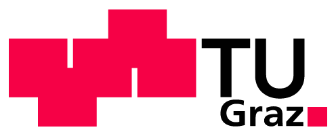 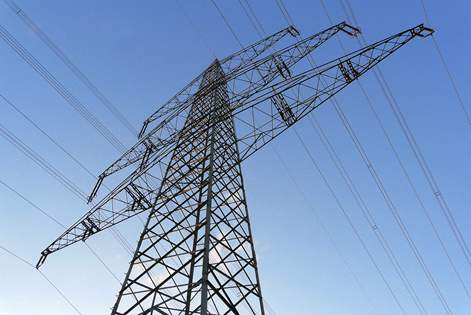 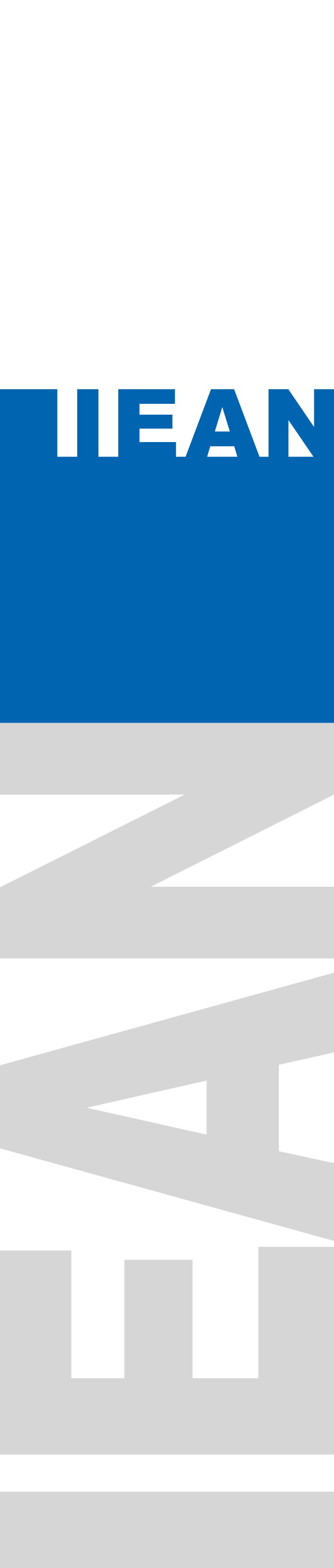 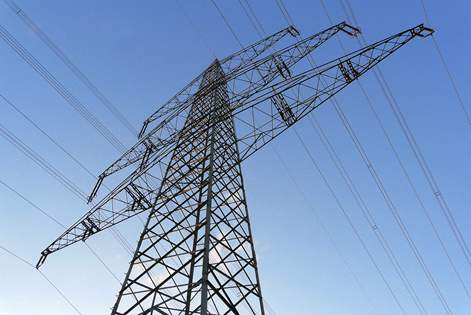 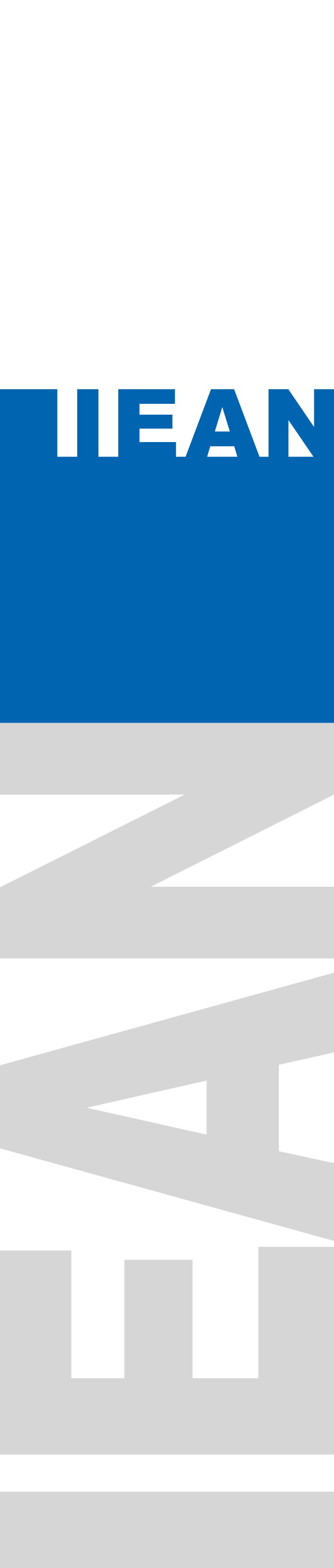 Statutory DeclarationI declare that I have authored this thesis independently, that I have not used other than the declared sources / resources, and that I have explicitly marked all material which has been quoted either literally or by content from the used sources.Graz, DATUM	TBAEidesstattliche ErklärungIch erkläre an Eides statt, dass ich die vorliegende Arbeit selbstständig verfasst, andere als die angegebenen Quellen/Hilfsmittel nicht benutzt, und die den benutzten Quellen wörtlich und inhaltlich entnommenen Stellen als solche kenntlich gemacht habe.Graz, am DATUM	Name StudentAcknowledgementsZU BEACHTEN BEI VORLAGE:- Vorgeschriebenes Titelblatt (siehe tu4u) muss zusätzlich erstellt werden- Überschriften und Text sind als Formatvorlage hinterlegt- Kopf und Fußzeile haben Feldfunktionen für Titel bzw. Kapitel, funktionieren nur bei Verwendung von den Formatvorlagen, unterschiedlich für gerade und ungerade Seite, da optimiert für doppelseitigen Ausdruck- Bei doppelseitigen Ausdruck darauf achten, dass nächstes Kapitel auf ungerader Seite beginnt (Abschnittsumbruch auf nächster ungerader Seite einfügen)- Mendeley zum Zitieren verwendenAbstractEnglische Kurzfassung der Arbeit, ca. halbe Seite KurzfassungKurzfassung der Arbeit, ca. halbe Seite List of SymbolsList of AbbreviationsEinführungKurze Beschreibung des Problems/Aufgabe und der Gliederung der Arbeit (1 bis 2 Seiten)Überschrift 2Text text text text text text text text text text text text text text text text text text text text text text text text text text text text text text text text text text text text text text text text text text text text text text text text text text text text text Formel in textFußnoteÜberschrift 3Überschrift 4BeschriftungTheorie und MethodikErgebnisseDiskussionReferencesZitate am besten mit Mendeley (www.mendeley.com)AppendixInstitute of Electrical Power SystemsInstitute of Electrical Power SystemsTitelA Dissertation byTBASupervisorTBAReviewerTBATBAmonth yearGraz University of TechnologyInstitute of Electric Power SystemsInffeldgasse 18/I8010 GrazAustriaHead of InstituteRobert SchürhuberSupervisorTBAReviewerTBATBAA Dissertation byTBAMonat JahrfFrequenzG'LeitwertbelagIStromfFrequenzG'LeitwertbelagIStrom